ОБЕДИНЕНИ НАЦИИ	ECE/TRANS/WP.15/222/Add.1Икономически и социален съвет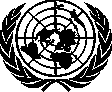 Икономическа комисия за Европа Комитет по вътрешен транспорт Работна група за превоз на опасни товариЕвропейска спогодба за международен превоз 
на опасни товари по шосе (ADR) Изменения към Приложения „A“ и „B“ към ADRДопълнениеНа своята деветдесет и шеста сесия Работната група по превоз на опасни товари изиска от Секретариата да публикува допълнителен списък от изменения, за които е предвидено да влязат в сила от 1 януари 2015 г. във форма на допълнения към документ ECE/TRANS/WP.15/222, който Председателят чрез неговото правителство ще предаде към Договарящите страни по спогодбата за приемане съгласно процедурата, посочена в  член 14 от ADR (виж ECE/TRANS/WP.15/224, параграф 62)Този документ съдържа изискания допълнителен списък от поправки, приет от Комисията на своята деветдесет и шеста сесия.Глава 1.11.1.3.3	Добавете нов параграф (с), който да се чете както следва:"(c) Гориво, съдържащо се в цистерните на подвижна техника 1, която не се движи по пътищата отворени за обществено ползване, което се превозва като товар, когато то е предназначено за неговото придвижване или използване на която и да е част от неговото оборудване. Горивото може да бъде превозвано в неподвижни цистерни за гориво, свързани директно към двигателя на превозното средство и/или оборудване, което удовлетворява законовите изисквания. Когато е подходящо, това съоръжение трябва да бъде натоварено изправено и обезопасено от падане. ".Текстът в бележка под линия №1 гласи както следва:"1 За дефинирането на подвижна техника , която не се движи по пътищата отворени за обществено ползване вижте параграф 2.7 от Консолидираната резолюция относно конструирането на автомобили (R.E.3) (документ на Обединените нации ECE/TRANS/WP.29/78/Rev.3) или член 2 от Директива 97/68/EC на Европейския парламент и на Съвета от 16 декември 1997 за сближаване на законодателствата на държавите-членки, свързано с мерките за ограничаване на емисиите на газообразни и прахообразни замърсители от двигатели с вътрешно горене, инсталирани в подвижна техника, която не се движи по пътищата отворени за обществено ползване (Официален вестник на Европейските общности, № L 059 от 27 февруари 1998).".Преномерирайте бележката под линия към 1.1.4.3 като бележка  под линия №2.1.1.3.6.3	В Таблицата, променете записа за "Клас 9" под транспортна категория 4 да гласи, както следва:"Клас 9:           UN номера 3268, 3499 и 3509".1.1.3.7	Променете началото на параграфа преди подпараграф (а), както следва:"1.1.3.7	Изключения, свързани с превоза на системи за съхранение и производство на електроенергия Изложените разпоредби в ADR не са приложими за системи за съхранение и производство на електроенергия (напр. литиеви батерии, електрични кондензатори, асиметрични кондензатори, металхидридни системи за съхранение и горивни клетки):"1.1.3.7	В подпараграфи (а) и (b) изтрийте „Литиеви батерии“.Глава 1.21.2.1	Под дефиницията на „Контейнери за насипни/наливни товари“ вмъкнете дефинициите за „Затворени контейнери“ и „Покрити контейнери“, съдържащи се в 6.11.1 в азбучен ред.1.2.1	Под дефиницията на „Цистерна“ заместете „както е дефинирано в настоящата Част 1“ с „както е дефинирано в настоящия Раздел“.1.2.1	Вмъкнете в азбучен ред:""Затворен контейнер", вж. "Контейнер";"""Покрит контейнер", вж. "Контейнер";".1.2.1	В дефиницията на „Експлоатационно оборудване“ в параграфи (а) и (b) заместете „изпразване“ с „разреждане“.В дефиницията на „Експлоатационно оборудване“ в параграф (а) заместете „вентилиране“ с „дишане“.Глава 1.41.4.2.2.1 (f)	Заместете „етикети и маркировки за опасност“ с „табели“. Глава 1.61.6.2	Добавете следната нова преходна разпоредба:"1.6.2.15	Връзки от цилиндрични съдове, които периодично са изпитани преди 1 юли 2015 г. и които не са маркирани в съответствие с 6.2.3.9.7.3 приложима от 1 януари 2015 г., могат да бъдат използвани до следващата периодична проверка след 1 юли 2015 г. ".1.6.4.31	Изтрийте преходната разпоредба и вмъкнете:"1.6.4.31	(Изтрито)".1.6.5.10	В края добавете " Удостоверения за одобрение, които отговаря на модела показан в 9.1.3.5, в сила от 1 януари 2009 г. до 31 декември 2014 г., могат да останат в употреба.".1.6.5	Добавете следната нова преходна разпоредба:"1.6.5.15	Що се отнася до приложението на разпоредбите от Част 9, превозни средства с първа регистрация или влезли в употреба преди 1 ноември 2014 г. и които са одобрени съгласно разпоредбите на директивите отменени от Регламент (EC) No. 661/20093, могат да останат в употреба. ".Текстът на бележка под линия №3 гласи:"3 Регламент (EC) No. 661/2009 от 13 юли 2009 г., отнасящ се за изискванията за типово одобрение за обща безопасност на моторните превозни средства, техните ремаркета и системи, компоненти и отделни технически възли, предназначени за това (Официален вестник на Европейските общности, № L 200 от 31 юли 2009 г.).".Глава 1.81.8.3.9	Заместете „законите, наредбите и административните разпоредби, приложими към съответните видове транспорт“ с „приложимите закони, наредбите и административните разпоредби“.1.8.3.13         Изтрийте последното изречение.1.8.6.4.1	След първото изречение, вмъкнете: „В случай на отделна акредитация, този запис трябва да бъде надлежно акредитиран съгласно стандарт EN ISO/IEC 17025:2005 и трябва да бъде признат от инспектиращия орган като независима и безпристрастна лаборатория за изпитвания, за да извършва задачи по изпитвания в съответствие със своята акредитация, или трябва да бъде акредитиран съгласно стандарт EN ISO/IEC 17020:2012 (с изключения на член 8.1.3).“Глава 1.91.9.5.2.2	Под "Тунел от категория D" на първия ред от таблицата, за Клас 8, след "COT" добавете "и UN № 3507".Глава 2.22.2.3.1.1	Промените във френския текст не са приложими за английския текст.2.2.3.1.4	Промените да гласи, както следва:"2.2.3.1.4	Вискозни запалими течности като бои, лакове, лакове, лепила, които имат температура на запалване по-ниска от 23º С могат да бъдат отнесени към опаковъчна група III в съответствие с процедурите предписани в Ръководството за изпитания и критерии, Част III, подраздел 32.3, при условие че(a)	вискозитетът2 и температурата на запалване са в съответствие със следната таблица(b)	По-малко от 3% от слоя на чистия разтворител се отделя в изпитването за разслояване на разтворителя(с)	Сместа или който и да е отделен разтворител не удовлетворява критериите за Клас 6.1 или Клас 8;(d)	Веществата се опаковат в съдове с обем не по-голям от 450 литра.ЗАБЕЛЕЖКА: Тези разпоредби се отнасят също за смеси, съдържащи не повече от 20% нитроцелулоза със съдържание на азот ненадвишаващо12.6% от суха маса. Смесите, съдържащи повече от 20%, но не повече от 55% нитроцелулоза със съдържание на азот ненадвишаващо12.6% от суха маса, представляват вещества отнесени към UN № 2059.Смеси с температура на запалване под 23º С и съдържащиповече от 55% нитроцелулоза с произволно съдържание на азот; илине повече от 55% нитроцелулоза със съдържание на азот над 12.6% от суха маса;представляват вещества от Клас 1 (UN номера 0340 или 0342) или Клас 4.1 (UN номера 2555, 2556 или 2557)."Бележка под линия №2 остава непроменена.2.2.52.1.8	В началото изтрийте ", препарати или смеси от органични пероксиди ".2.2.9.1.10.1.3	Промяната на френския текст не е приложима за английския текст.Глава 3.2, Таблица АЗа UN номера 1011, 1075, 1965, 1969 и 1978 в колона (13) вмъкнете "TT11".За UN № 1131, в колона (13) вмъкнете "TU2".За записите в UN номера 1133, 1139, 1169, 1197, 1210, 1263, 1266, 1286, 1287, 1306, 1866, 1993 и 1999, за които се отнасят специални разпоредби "640F", "640G" или "640H" в колона (6), изтрийте разпоредби относно цистерни в колони (10), (11) и (12), изтрийте "FL" в колона (14) и изтрийте "LP01" в колона (8). В колона (15) заместете "(D/E)" с "(E)".За записите в UN номера 1133, 1139, 1169, 1197, 1210, 1263, 1266, 1286, 1287, 1306, 1866, 1993 и 1999, за които се отнася специална разпоредба "640H" в колона (6), вмъкнете "BB4" в колона (9а) срещу "IBC02" в колона (8).За UN № 1972, в колона (6), вмъкнете "660".За UN № 3170, Опаковъчна група II и III, в колона (18), вмъкнете "CV37".За UN № 3507, вмъкнете "(D)" в колона (15), отдолу в клетката.Глава 3.3SP 363	В първото изречение, изтрийте "параграфи (a) или (b) от".SP 660	Променете бележка под линия №6 в специална разпоредба 660, както следва:"6	ECE Регламент No. 110 (Унифицирани разпоредби за одобрението на :I. 	Специфични компоненти на моторни превозни средства, които използват сгъстен природен газ (CNG) и/или втечнен природен газ (LNG) в техните задвижващи системи;II. 	Превозни средства във връзка с монтирането на специфични компоненти от одобрен тип за използването на сгъстен природен газ (CNG) и/или втечнен природен газ (LNG) в техните задвижващи системи.".Глава 4.14.1.1.19	В края добавете "и големи опаковки за повредени и разсипани товари".4.1.1.19.1	В края на първото изречение добавете "и големи опаковки за повредени и разсипани товари, споменати в 6.6.5.1.9.".4.1.1.19.1	Във второто изречение, след „опаковка“ вмъкнете ", включително средноголям контейнер за насипен товар от тип IBC и големи опаковки,".4.1.1.19.2	В първото и второто изречение, след " опаковки за повредени и разсипани товари" вмъкнете "или големи опаковки за повредени и разсипани товари".4.1.4.1, P200 	(10) u Заместете "ISO 7866:1999" с "ISO 7866:2012".4.1.4.1, P200 	Във френския текст, в Таблица 3, за UN номера 1745, 1746 и 2495 вмъкнете X" в колоната "варели под налягане ".4.1.4.2IBC02 	Добавете следната нова специална разпоредба за опаковане специфична за RID и ADR:"BB4	За UN номера 1133, 1139, 1169, 1197, 1210, 1263, 1266, 1286, 1287, 1306, 1866, 1993 и 1999, отнасящи се към опаковъчна група III в съответствие с 2.2.3.1.4, не са позволени средноголеми контейнери за насипен товар от тип IBC с обем по-голям от 450 литра.".4.1.10.1 	В ЗАБЕЛЕЖКА 2, заместете "товари от Клас 7" с "радиоактивен материал".4.1.10.4 MP 18 	В първото тире изтрийте: "или изделия".4.1.10.4 MP 20	Във второто изречение изтрийте: "и изделия".4.1.10.4 MP 23	Във второто изречение изтрийте: "и изделия".Глава 4.54.5.2.1	Заместете "4.5.2.2 до 4.5.2.4" с "4.5.2.2 до 4.5.2.6".4.5.2	Вмъкнете нови подраздели 4.5.2.5 и 4.5.2.6 както следва: "4.5.2.5	(Запазено)4.5.2.6	Когато за запълване или изпразване на запалими течности се използва вакуумна помпа/изпускателно устройство, което може да представлява източник на възпламеняване, трябва да се вземат мерки за избягване на възпламеняването на веществото или за избягване на разпространението на ефектите от възпламеняване извън цистерната.".Глава 5.25.2.2.1.11.1 	Изтрийте третото изречение, която гласи: " Всяка свръхопаковка, съдържаща радиоактивно вещество, трябва да има поставени минимум два етикета отвън върху две срещуположни страни на свръхопаковката.".Глава 5.35.3.1.2	Промяната на френския текст не е приложима за английския текст.5.3.1.4.1  	Промяната на френския текст не е приложима за английския текст.Глава 5.45.4.3.4	Промяната на френския текст в първото тире на първа страница от Писмени инструкции не е приложимо за английския текст.5.4.3.4,	на първа страница от Писмените инструкции променете второто тире да гласи, както следва :"–	Избягвайте източници на възпламеняване, по-конкретно не пушете, не използвайте електронни цигари или подобни устройства или не включвайте никакво електрическо оборудване.".Глава 6.26.2.1.3.6.4.4 	Промяната на френския текст не е приложима за английския текст.6.2.2.1.1 	След записа за ISO 7866:1999, вмъкнете нов запис, както следва:6.2.2.6.5	Промяната във френския текст и руския текст не се отнася за английския текст.6.2.2.7.5	Промяната на френския текст не е приложима за английския текст.6.2.3.1	Добавете следния нов параграф:"6.2.3.1.5	Да не се използват ацетиленови бутилки с топими пробки.".6.2.4.1	Променете Таблицата, под „за проектиране и конструкции“, както следва:–	За стандарт "EN 1975:1999 + A1:2003", в колона (4), заместете "До 31 декември 2014" с "Между 1 януари 2009 и 31 декември 2016".–	След стандарт "EN 1975:1999 + A1:2003", вмъкнете следния нов ред:Променете Таблицата, под "за средства за затваряне", както следва:– 	Добавете следните нови редове:6.2.4.2	Променете Таблицата, както следва:–	За стандарт "EN 12863:2002 + A1:2005", в последната колона заместете " до следващо решение " с "до 31 декември 2016".–	След стандарт "EN 12863:2002 + A1:2005", вмъкнете следния нов ред:–	Изтрийте записът за стандарт "EN 14189:2003".–	За стандарт "EN ISO 22434:2012", в колона "Справка",  заместете  "EN ISO 22434:2012" с "EN ISO 22434:2011".–	За стандарт "EN ISO 22434:2012", в колона "Приложим", заместете "Задължително от 1 януари 2015" с " до следващо решение ".–	За стандарт "EN 1440:2008 + A1:2012 (с изключение на Приложения G и H)", в колона " Приложим ", заместете "Задължително от 1 януари 2015" с " до следващо решение ".Глава 6.46.4.13 b)	Промяната във френския текст не е приложима за английския текст.Глава 6.86.8.2.3.1	Промяната във френския текст не е приложима за английския текст.6.8.2.6.1	Променете Таблицата под "за всички цистерни" както следва:–	За стандарт "EN 14025:2008",  в колона  (4),  заместете  "До следващо решение"  с "Между 1 юли 2009 и 31 декември 2016".–	След стандарт "EN 14025:2008", вмъкнете следния нов ред:- ……………ДА СЕ ПРЕВЕДЕ:– For standard "EN 14398-2:2003 (except Table 1)", in column (2), after the title ofthe standard, add the following Note:"NOTE: This standard shall not be used for those gases which are carried attemperatures below -100 ºC."– For standard "EN 14398-2:2003 (except Table 1)", in column (4), replace "Until furthernotice" by "Between 1 January 2005 and 31 December 2016".Променете Таблицата под "за цистерни за газове от Клас 2" както следва:–	След стандарта "EN  12493:2008  +  A1:2012  (с изключение на Приложение C)",  вмъкнете следния нов ред:–	В края добавете следния нов ред:6.8.4 (d) 	Добавете следната нова специална разпоредба ТТ11 (само от лявата страна):"TT11	За неподвижно монтирани цистерни (автоцистерни) и демонтируеми цистерни, които се използват специално за превоз на втечнени петролни газове (LPG), с въглеродно стоманени обвивки и обслужващо оборудване, изпитването за хидравлично налягане може, по време на периодичната проверка и по заявка на заявителя, да бъде заменена от техниките за неразрушаващо изпитване, описана по-долу. Тези техники могат да се използват или единично или в комбинация според преценката на компетентния орган, негов представител или проверяващия орган (вижте специална разпоредба ТТ9):–	EN ISO 17640:2010 – Безразрушително изпитване на заварени съединения – Ултразвуково изпитване – Техники, нива на изпитване и оценка,–	EN ISO 17638:2009 – Безразрушително изпитване на заварени съединения – Магнитно-прахово изпитване с индикации за приемане в съответствие с EN ISO 23278:2009 – Магнитно-прахово изпитване на заварени съединения. Нива за приемане,–	EN 1711:2000 – Безразрушително изпитване на заварени съединения– изпитване на заварки с вихрови токове и амплитудно-фазов анализ на сигналите,–	EN 14127:2011 – Безразрушително изпитване – Измерване на дебелина с ултразвук 	Персоналът, участващ в безразрушителното изпитване, трябва да бъде квалифициран, сертифициран и да има подходящото теоретично и практическо познание за безразрушителните изпитвания които извършва, които определя, надзирава, наблюдава или оценява в съответствие с:–	EN ISO 9712:2012 – Безразрушително изпитване – Квалификация и сертификация на персонала по безразрушително изпитване.След директно прилагане на топлина от рода на заваряване или рязане върху елементи от цистерната, които са под налягане, трябва да се извърши хидравлично изпитване в допълнение на всяко предписано безразрушително изпитване.Безразрушително изпитване трябва да се извършва в областите от резервоара и оборудването, които са описани в таблицата по-долу:Независимо от първоначалния проект и конструктивния стандарт или използвания техническия кодекс, нивата за приемане на дефекти трябва да бъдат в съответствие с изискванията на съответните части от EN 14025:2013 (Цистерни за превоз на опасни товари. Метални цистерни под налягане. Проектиране и конструкция), EN 12493:2013 (Съоръжения и принадлежности за втечнен въглеводороден газ (LPG). Заварени стоманени съдове под налягане за автомобилни цистерни за LPG. Проектиране и производство), EN ISO 23278:2009 (Безразрушително изпитване на заварени съединения. Магнитно-прахово изпитване на заварени съединения. Нива за приемане) или приемане на стандарт посочен в приложимия стандарт за безразрушително изпитване.Ако чрез методите за безразрушително изпитване в цистерната се открие неприемлив дефект, той трябва да бъде отстранен и изпитан наново. Не се разрешава извършването на хидравличен тест без предприемане на изискваните ремонти.Резултатът от безразрушителното изпитване трябва да се запишат и съхранят за времето на живот на цистерната. ".6.8.4 (e)	TM3 първото изречение да се промени както следва:" върху предвидената съгласно 6.8.2.5.1 табелка на цистерните, трябва да бъде показано точното наименование и максимално допустимия товар в kg за това вещество.".Глава 6.106.10.3.8 (b)	Заместете "към входящия и изходящия отвор" с "към всички отвори".6.10.3.8 (b) 	Втората промяна не е приложима към английския текст.Глава 6.116.11.1	Променете както следва: "6.11.1	(Запазен)".6.11.4.1	В Забележката след "591", вмъкнете ", 592".Глава 7.17.1.3	След  "591 (състояние към 01.01.1998 г., второ издание),",  вмъкнете  "592  (състояние към 01.10.2013, второ издание),".7.1.3	В края, след "591", вмъкнете ", 592".Глава 7.37.3.2.4	Изтрийте "(код BK2)".7.3.2.6.1 b) 	Промяната във френския текст не се отнася за английския текст.Глава 7.57.5.1	Добавете следните нови подраздели:"7.5.1.6	Всички средства за  херметизирано съхранениетрябва да бъдат натоварвани и разтоварвани в съответствие с метода за обработване, за който са проектирани и, когато е необходимо, да бъдат изпитвани."7.5.9	Вмъкнете следното ново изречение в края: "Тази забрана за пушене се отнася също и за използването на електронни цигари и подобни устройства.".7.5.11	В края добавете следната допълнителна разпоредба:"CV37	Преди  превоз, продуктите от претопяване на алуминий трябва да бъдат охладени до температура на околната сред преди да бъдат натоварени. Превозните средства и контейнери, покрити с покривала трябва да бъдат водонепромокаеми. Вратите на товарното отделение на затворени превозни средства и затворени контейнери трябва да бъдат маркирани със следните букви с височина не по-малка от 25 mm:"ПРЕДУПРЕЖДЕНИЕЗАТВОРЕНИ СРЕДСТВА ЗА ХЕРМЕТИЗИРАНО СЪХРАНЕНИЕОТВАРАЙТЕ ВНИМАТЕЛНО " 	Това трябва да бъде на езика, който прецени изпращачът.".Глава 8.38.3.5	Вмъкнете следното ново изречение в края "Тази забрана за пушене се отнася също и за използването на електронни цигари и подобни устройства.".8.3.8	Заместете "ремарке О3 или О4" с "ремарке с максимална маса надвишаваща 3.5 тона,".8.5 S1 (3)	Вмъкнете следното ново изречение в края "Тази забрана за пушене се отнася също и за използването на електронни цигари и подобни устройства.".Глава 9.19.1.1.1	Обновете референцията на R.E.3 в бележка под линия №1, както следва: "Документ от UNECE, TRANS/WP.29/78/Rev.3, както е променено",9.1.1.2	В дефиницията "Типово одобрено превозно средство" изтрийте "или Директива 98/91/EC3".9.1.1.2	Изтрийте бележка под линия №3.9.1.2.1	Преномерирайте бележка под линия №4 на бележка под линия №5.9.1.2.1	Във второто изречение изтрийте "или Директива 98/91/EC3" и "или споменатата Директива".9.1.2.2	Изтрийте бележка под линия №3.9.1.3.5	В бележка под линия №1 на таблицата за сертификата за одобрение на превозни средства, заместете "Директива 97/27/EC" с "Директива 2007/46/EC". Глава 9.29.2.3.1.1 	Изтрийте "или Директива 71/320/EEC5".9.2.3.1.1	Изтрийте бележка под линия №5.9.2.4.7.1 	Изтрийте "или от Директива 2001/56/EC7, както е променено,".9.2.4.7.1 	Изтрийте бележка под линия №7.9.2.5	В бележка под линия №8 изтрийте „Алтернативно, съответните разпоредби на директива 92/24/EEC на съвета от 31 март 1992 г. (първоначално публикувана в Официалния вестник на Европейските общности No. L 129 от 14.05.1992), както е променена, може да се прилага при положение, че те са променени в съответствие с последните изменения от ECE Регламент No. 89 приложим към датата на одобрение на превозното средство.“9.2.6	Изтрийте "или Директива 94/20/EC10".9.2.6	Изтрийте бележка под линия №10.В Глава 9.2 преномерирайте бележки под линия №3 и 4 съответно на бележки под линия №2 и 3, преномерирайте бележки под линия №8 и 9 съответно на бележки под линия №5 и 6.Кинематична вискозност (екстраполирана)  (при близка до нулата скорост на хлъзгане) mm2/s at 23°CВреме на изтичане t в секундиДиаметър на струята (mm)Температура на запалване, затворена-купа (°C)20 <  ≤ 8020 < t ≤ 604над 1780 <  ≤ 13560 < t ≤ 1004над 10135 <  ≤ 22020 < t ≤ 326над 5220 <  ≤ 30032 < t ≤ 446над -1300 <  ≤ 70044 < t ≤ 1006над -5700 < 100 < t6без ограничениеISO 7866: 2012Газови бутилки – Безшевни алуминиеви газови бутилки за многократно зареждане – Проектиране, конструиране и изпитванеЗАБЕЛЕЖКА: Да не се използва алуминиева сплав 6351A или еквивалентна.до следващо решениеEN ISO 7866:2012 + AC:2014Газови бутилки – Безшевни алуминиеви газови бутилки за многократно зареждане – Проектиране, конструиране и изпитване (ISO 7866:2012)6.2.3.1и6.2.3.4до следващо решениеEN 13648-1:2008Криогенни съдове – Предпазни устройства за защита срещу превишено налягане превишено налягане – Част 1: Предпазни клапани за криогенно приложение6.2.3.1и6.2.3.4до следващо решениеEN 1626:2008(с изключение на клапани от категория B)Криогенни съдове – клапани за криогенно приложение6.2.3.1и6.2.3.4до следващо решениеEN ISO 10462:2013Газови бутилки – ацетиленови бутилки – Периодична проверка и поддръжка (ISO 10462:2013)	Задължително от 1 януари 2017EN 14025:2013Цистерни за транспортиране на опасни товари – Метални цистерни под налягане – Проектиране и конструкция 6.8.2.1 и 6.8.3.1До следващо решениеEN 12493-:2013 (с изключение на приложение С) Оборудване и приспособления за втечнени петролни газове – стоманени цистрни за втечнени петролни газове (LPG) –пътни танкери – Дизайн и производство.ЗАБЕЛЕЖКА: Пътни танкери може да се разбира и неподвижно монтирани цистерни и демонтируеми цистерни съгласно ADR6.8.2.1 6.8.2.5, 6.8.3.1  6.8.3.56.8.5.1 до6.8.5.3До следващо решениеEN 14398-2:2003 + A2:2008Криогенни съдове – Големи транспортируеми не-вакуумно изолирани съдове – Част 2: Спецификация, производство, проверка и изпитванеЗАБЕЛЕЖКА: Този стандарт не трябва да се използва за газове, които се превозват при температури под -100 С6.8.2.1 (с изключение на 6.8.2.1.17, 6.8.2.1.19 и 6.8.2.1.20), 6.8.2.4, 6.8.3.1 и 6.8.3.4До следващо решениеEN 1626:2008 (с изключение на клапан от категория В)Криогенни съдове – Клапани за криогенно приложение6.8.2.4 и 6.8.3.4До следващо решениеОбласт на резервоара и оборудванетоБезразрушително изпитванеНадлъжни точкови заварки по резервоара100% безразрушително изпитване с използване на следните техники: изпитване с ултразвук, магнитно-прахово или с вихрови токовеКръгови точкови заварки по резервоара100% безразрушително изпитване с използване на следните техники: изпитване с ултразвук, магнитно-прахово или с вихрови токовеПриставки, отделениянакрайници и отвори в заварките (вътрешни) директно върху резервоара.100% безразрушително изпитване с използване на следните техники: изпитване с ултразвук, магнитно-прахово или с вихрови токовеОбласти на високо механично напрежение на прикрепяне на двойни плочи (над края на седлото плюс 400 mm надолу по всяка страна)100% безразрушително изпитване с използване на следните техники: изпитване с ултразвук, магнитно-прахово или с вихрови токовеТръби и заварки на друго оборудване100% безразрушително изпитване с използване на следните техники: изпитване с ултразвук, магнитно-прахово или с вихрови токовеРезервоари, области които не могат бъдат визуално проверени отвън.Ултразвуков преглед на дебелината, отвътре, на мрежа с гъстота (максимум) 150 mm 